 ПРИПРЕМА ЗА ПРАКТИЧНО ПРЕДАВАЊЕ ИЗ СРПСКОГ ЈЕЗИКА И КЊИЖЕВНОСТИИЗГЛЕД ТАБЛЕ И ДЕЧИЈЕ СВЕСКЕ (исти је као и изглед табле),, Голуб и пчела'' народна причаГолуб и пчела: досетљиви, сналажљиви, неебични, захвални.Поуке: ,, Чини добро и добром се надај.''              „ Помози ономе ко је у невољи.''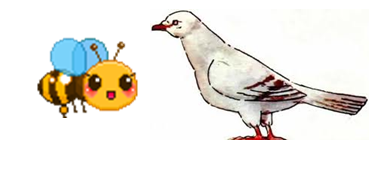 ОПШТИ ПОДАЦИШкола:Датум:Разред и одељење:I Час по реду:Предавач:ОПШТИ МЕТОДИЧКИ ПОДАЦИНаставни предмет:Српски језик и књижевностНаставна јединица:Народна прича ,, Голуб и пчела''Тип наставног часа:Обрада новог градиваОПЕРАТИВНИ ЗАДАЦИ ЧАСАОбразовни :Усвајање појма народна прича. Упознавање ученика са народном причом ,,Голуб и пчела''. Уочавање поступака главних ликова, као и исхода који из њих произилазе.Разумевање теме приче (несебичност голуба и пчеле). Уочавање особина голуба и пчеле (досетљиви, сналажљиви, неопрезани, несебични, захвалани). Увиђање поруке приче кроз поступке голуба и пчеле ( добро чини и добром се надај, помози ономе ко је у невољи). Функционални:Подстицање код ученика интересовање за читање народних прича. Богаћење речника ученика усвајањем појма несебичност. Оспособљавање ученика за истраживачко  читање народне приче и откривање порука.Васпитни :Подстицање ученика на анализирање поступака ликова и њихово повезивање са личним искуством. Развити код ученика вредновање врлина као што су: досетљивост, сналажљивост, несебичност, захвалност. Развијање моралних схватања о помагању другима и пријатељству.Наставне методе:Дијалошка, монолошка метода, метода писаних радова,Облици рада:Фронтални, индивидуалниНаставна средства:Апликација, лаптоп, пројекторЛитература:В.Милатовић: ,,Методика наставе српског језика и књижевности у разредној настави'', Учитељско факултет Универзитета у Београду, Београд, 2011;М.Манојловић; С.Бабуновић:Читанка за први разред ОШ, Едука, Београд, 2009.СТРУКТУРА ЧАСАЕмоционална припрема ученика за обраду новог текста:Представљам се ученицима и најављујем да ћемо слушати песму „Другарство“, Драгана Лаковића. Задатак ученика је да пажљиво слушају о чему се говори у песми. На тај начин стварам позитивну атмосферу и расположење код ученика. Након одслушане песме, разговарам с ученицима о њој.О чему се говори у песми? (о другарству)Због чега су важни другови?На који начин проводите време са друговима?Како разумете када се у песми каже „Заједно смо јачи“?Најава наставне јединице:,,На данашњем часу ћемо читати и разговарати о  једној народној причи. До сада сте углавном читали песме и приче које је написао неки писац. Али ова прича је народна.Шта значи када кажемо за причу да је народна?Причу називамо народном, када не знамо ко је измислио, па кажемо да је измислио народ. То се догађало тако што би неко испричао причу, а онда би неко други у тој истој причи нешто додао или променио. Неко трећи би то испричао неком четвртом. Баке би испричале својим унуцима, а унуци кад порасту својој деци.  И тако су народне приче из давних времена стигле до нас. Једну такву нардону причу ћемо читати на данашњем часу. Говорим назив приче  ,,Голуб и пчела'' и записујем наслов на табли, а ученици ће то касније урадити.Изражајно читање и разговор о доживљају:Након најаве наставне јединице говорим  ученицима да ћу прочитати причу, а они треба да пажљиво слушају и уоче о чему се у њој говори. Књиге су им затворене. Изражајно читам причу, а након тога разговарам са ученицима:Шта вас је изненадило у овој причи?Да ли вас је нешто онерасположило и због чега?Који део приче вас је развеселио?Шта сте очекивали да ће се догодити на крају?Истраживачко читање:Дајем ученицима инструкцију да сада они пажљиво прочитају причу и обрате пажњу  на који се начин понашају ликови и шта се догађа у причи.Анализа:Водим разговор са ученицима:Где је дошла пчела? ( на поток)Зашто је пчела дошла на поток? ( да пије воду)Шта се догодило пчели док је пила воду? (пала је у воду и почела да се дави)Ко је видео пчелу да се дави у  потоку? (голуб)Шта је голуб тада урадио? (голуб је помогао пчели)На који начин је голуб помогао пчели? (тако што јој је бацио лист у воду)Ко је дошао у шуму следећег дана? (ловац)Зашто је ловац дошао у шуму? (да лови животиње)Шта је пчела  видела у шуми? (да је ловац нанишанио голуба)Како је пчела поступила? (слетела је ловцу на руку)Шта је ловац урадио када му је пчела слетела на руку? (махнуо је руком)Када је ловац махнуо руком, шта се догодило? (голуб је одлетео)Особине ликова:Ко се појављује у овој народној причи? (голуб, пчела, ловац)Каква је била пчела када се омакла с камена, упала у воду и почела да се дави? (пчела је тада била неопрезна)Када је пчела показала да је досетљива? ( Када је слетела ловцу на руку)Да ли је голуб био досетљив? Када? (када је бацио пчели лист с гране)Када је пчела спасила голуба каква је она тада била према њему? (захвална)Када неко мисли само на себе, како га називамо? (себичан)Како називамо неког ко мисли на друге и ко другима помаже? (несебичан)Када су голуб и пчела показали да су несебични? (када су помогли једно другоме)Које су још заједничке особине пчеле и голуба? (деосетљиви, сналажљиви,  несебични, неопрезни,захвални)     Записујем особине на табли.Шта мислите, како би гласила тема ове народне приче?Записујем на табли и кажем ученицима да ће то они урадити касније. Тема : Несебичност голуба и пчеле.Синтеза:Да ли сте се некада нашли у невољи? Којој?Ко вам је помогао? Како сте се тада осећали?Да ли сте ви некада помогли некоме у невољи? На који начин?Зашто треба помагати другима? (ако помажемо другима и други ће помагати нама)Шта може бити порука приче?Порука : Чини добро и добром се надај.Шта би требало урадити,  када видимо некога ко је у невољи? ( да му помогнемо)Порука: Помози ономе ко је у невољи.Самостални стваралачки рад ученика:Ученици имају задатак да препишу са табле наслов, особине ликова и поруке. Након што препишу запис са табле ученици добијају задатке да размишљају као голуб и као пчела и да испричају причу, тј. шта се догодило у шуми и на потоку, из перспективе голуба и перспективе пчеле.Домаћи рад:Ученици за домаћи задатак добијају да илуструју део приче који им се највише допао. 